            福南斯登宣道堂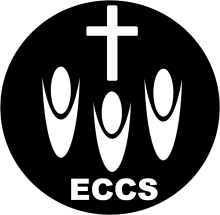     Evangelical Community Church FrankstonSpringvale宣道堂: 46 Balmoral Ave, Springvale VIC 3171 （10:00am）www.eccs.org.auFrankston宣道堂：16-18 High St, Frankston VIC 3199 （2:00pm） www.eccfrankston.org.au联系人：吴庆胜传道（Terence Ng）0421006439  电邮 : terencehsng@yahoo.com.au英文堂：10 Parsons Ave., Springvale VIC 3171 (10:00am)  爱加倍培训中心: 10 Parsons Ave, Springvale VIC 3171报告事项 欢迎今天新来的朋友与我们一起在神的家中敬拜,愿上帝祝福您,请将新人登记表填妥交给迎新的同工。2 .   在每主日下午1：15开始有主日祷告会，我们一起为教会的复兴祷告。当我们进入聚会的殿中，请大家手机放到静音，怀着敬畏的心安静在自己的座位上，用心来敬拜主！ 自今日日起 ，一连六个礼拜，教会会开办一初信栽培课程，欢迎所有有追求和负担的弟兄姐妹报名参加。 9月30日的小组查经，为欢度中秋，我们有联合小组聚会，晚上5：30在金医生家，请大家各带拿手好菜，一起分享，我们将查约翰福音第16章。教会将于12月10日，在Frankston宣道堂举办圣诞联合崇拜，除共庆圣诞佳节外，我们也希望藉此向未信之人传播福音，希望大家预留时间分别为圣，并踊跃邀请你身边未信主的亲朋好友来参加这次崇拜。另外，我们也将进行特别奉献，鼓励有感动的弟兄姐妹为此活动将要使用的器具奉献，奉献箱放在迎新台上。本周主日开始，诗班成员在崇拜结束后留下来练习。9月29日星期五下午1：30诗班成员在顾勤姐妹家有联谊活动，请自带一道拿手好菜，也欢迎家属一同参加。地址：11 Ronans Retreat Lynbrook.感恩及代祷为澳洲同性婚姻的投票祷告，求主怜悯澳洲，使更多的人认识神的真理，再次回转向神！主日事奉轮值表奉献统计上周崇拜人数及奉献欢迎参加本堂小组聚会和祷告会2017年9月24日    主日崇拜程序2017年9月24日    主日崇拜程序下午2点序乐林婉茵姐妹宣召主在圣殿中顾勤姐妹圣诗18 你的信实广大王利民 李慧娟启应经文诗篇52赞美诗歌在至高之处  主，我跟你走如鹰展翅上腾读经尼希米记4：10邹景姃姐妹证道杞人忧天吴庆胜传道回应诗歌有一天每月的第一个主日有圣餐奉献献上感恩报告吴庆胜传道欢迎吴庆胜传道结束圣诗三一颂祝福吴庆胜传道三叠阿门我们的异象：靠着神，我们可以影响这个世界！广传福音 全人敬拜 彼此相爱 认识真理 服事他人灵修小品   “我不是对你说过，你若信，就必看见神的荣耀么？”（约11：40） 马大和马利亚不明白她们的主所作的是什么。她们两人都先后对他说： “主啊，你若早在这里我兄弟必不死。”（约11：32）。她们似乎在想：“主啊，我们不明白你为什么来得这般迟。我们不明白你怎么忍心让死亡临到你所爱的。我们不明白你怎么忍心让忧伤和苦难来蹂躏我们的生命。为什么你不早些来呢？现在是太迟了，因为他死了已经四天了！”对于这一切疑问，耶稣只用一个伟大的真理来答复她们：“你也许不明白；但是我告诉你——你若信，就必看见。”亚伯拉罕不明白为什么神要他把他独生的儿子献为燔祭；但是他信。他就看见了神的荣耀。摩西不明白为什么神要他在旷野隐居四十年，但是他信；当神呼召他去将以色列人从为奴之地领出来的时候他就看见了。约瑟对于他哥哥们的残忍，对于一个泼妇的假见证，对于多年不公正的监禁，都丝毫不能明白；但是他信，最后他看见了神在其中的一切荣耀。雅各不明白为什么神应许把约瑟从他怀中扯去，但是当他看见约瑟做了王的宰相，保存了他自己呵一国的性命的时候，他就看见了神的荣耀。亲爱的，在你身上，也是这样。你说：“我不明白为什么神容让我心所爱的被夺去。我不明白为什么神应许苦难来侵袭我。我不明白为什么神领我行走这样曲折的道路。我不明白为什么我视为美好的计划和目的要受到挫折。我不明白为什么我这样急迫的需要，迟延了这久还没有来到。”朋友，你用不着明白神对付你的方法。神不盼望你能明白。你并不盼望你的孩子能明白你所作的，是吗？只要信，有一天你必在你所不明白的事上看见神的荣耀。                       选自《荒漠甘泉》	犹大人说：“灰土尚多，扛抬的人力气已经衰败，所以我们不能建造城墙。”                                   尼希米记4：10本主日下主日证道证道吴庆胜传道吴庆胜传道主领主领顾勤王利民司琴林婉茵汤沁云唱诗 王利民 李慧娟汤卫东 张尚文读经邹景姃陶瑞娟迎新许振华冯慧仙影音刘忞颖倪宏渊儿童主日学孙惠奋 吴碧珊孙惠奋 许振华司厨金伟明 阮锦屏组汤卫东 蒙观兰组司事许振华 郑敏燕钟婷婷 郑敏燕周报李慧娟李慧娟奉献预算YTD实际奉献YTD周预算上周实际奉献Shortfall$45600$39442$3800$3190$609成人儿童常费购堂基金SpeakerTotalECCS中文堂95 34$1354$612.50$100$1966.50ECCS英文堂243$459$0 $459ECCFECCF409$830.50$100$730.50小组时间地点联系人仁爱小组隔周六晚7:30  Frankston金伟明97505850信心小组隔周六晚7:30 Carrum Downs孙惠奋0434199578Frankston常青团契每月一次王利民97505850Frankston 祷告会每主日1:15 - 1:45pm邹景姃0438616613Frankston特别祷告会每二周一次周五7:30 - 9:30pm金医生家许振华0481090987